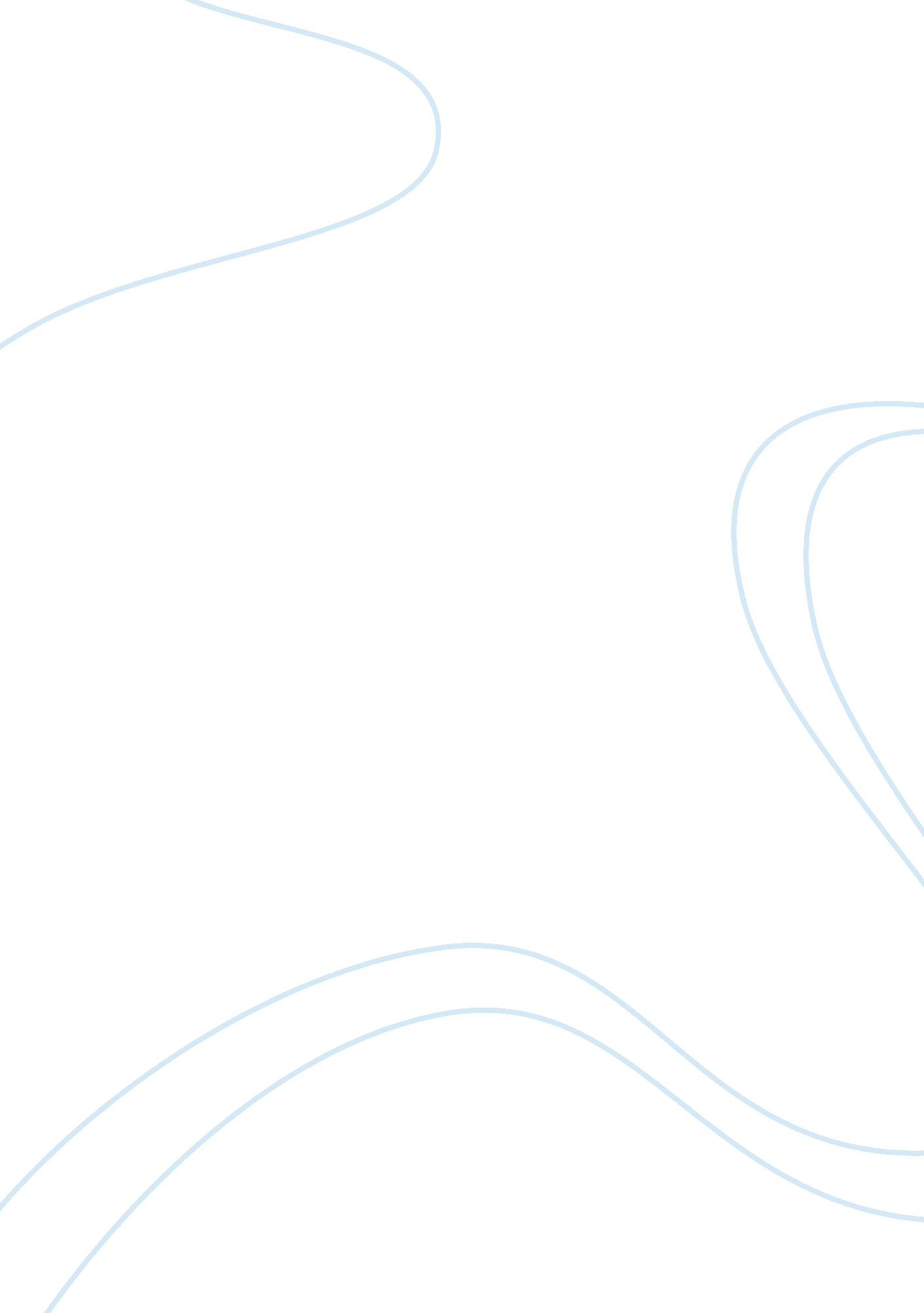 My handsome boy named scooterPeople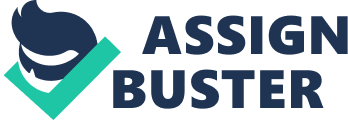 My Handsome Boy Named Scooter Judith A. Bell ENG 121 Thomas, Cooper December 2, 2012 One gorgeous summer day, I decided to stop in our local Humane Society and peep in on the new dogs. It was love at first site, my handsome boy Scooter sat in the corner of the last cage I peered in. Our eyes met and we both knew he was coming home with me that very day. I put a brand new bright neon green collar and leash on him as if he and I were pro’s, it fit perfectly. I then knew we were off to a beautiful start of our relationship. I just knew we were going to become the best of friends forever. On the car ride home, he sat so adorable in the seat next to me. We both were so excited to get home, we could barely wait. It felt like we were on pins and needles all the way there. After arriving to Scooter’s new forever home, I immediately went to work on setting up the house for a puppy. Laying down puddle papers, food, and water down in certain spots is necessary. So, He could easily get used to his surroundings. He could even tell me from the start, with his amazing nose, where I put his treats. He put his front paws on the cabinet and started barking. The next day, we went out in the back yard to let Scooter experience the alluring long bladed grass. He ran and ran until his itty bitty body was plum wore out. He slept like a newborn baby that night, and from that point on, every night in his bed witch was as soft and plushy as mine. Another morning, Scooter awoke with a blissful look on his face, so I decided to capture the moment and go for a peaceful bike ride. The next thing I know, I hear a yelp like I have never heard before. He somehow got his cute little nose/mouth in the spokes. I immediately saw bright red blood, so we rushed off to the animal hospital. The vet took a look at Scooter; he then turned to tell me he lost two teeth. I felt terrible and started to cry. That’s when the vet whispered, Scooter will be just fine. I was so elated, and ready to go home. After a few months of pure bliss for us both, Scooter started running out of our yard to chase cars going by. The next thing I heard was an extremely high yelp again. A small orange as the sun, car hit my handsome boy. I tried to scoop him up to see how horrific his wounds were. I became very upset at what I saw, his back left leg was terribly hurt and that familiar smell of blood was present. This time Scooter needed stiches and a cast. The vet again whispered to me, he is a very luck boy, and must have nine lives. And again we returned home to recover from his wounds. He never has gotten the full use of his leg back since. Right away, my husband put a fence up around our whole five acres. Now that a few years have gone by my handsome boy is slowing down. He uses three legs as if he was born that way. This just shows me, that no matter how bad things can get, we can overcome anything but death. And, my handsome boy and I will be there for each other, for the rest of our lives. `All in all, my handsome boy Scooter has gone through terrible accidents, but I will always treat him as if he is my child. I rescued him, and I will continue to cherish and love every moment we have together. I recommend that everyone should adopt at least one dog in their lifetime. There will never be a dull moment, and the love you exchange is unbelievable. My handsome boy Scooter will hold a piece of my heart forever. 